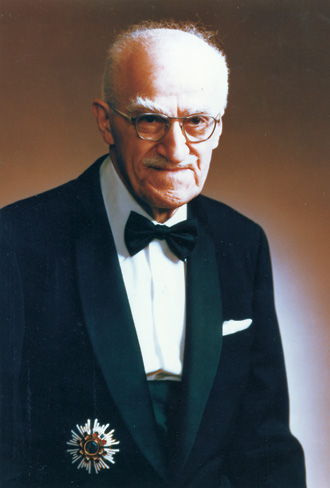 	Джозеф М.Джуран (Joseph М. Juran, род. в 1904 г.) — американский специалист в области качества, академик Международной академии качества (МАК). В 1951 г. в США вышла его книга «Справочник по управлению качеством» (Handbook for Quality Control), от которой ведет свое начало понятие «управление качеством»; в 1963 г. вышло второе, значительно расширенное издание «Справочника». В 1964 г. была издана известная книга Джурана «Революция в управлении предприятием».	Дж. Джуран первым обосновал переход от контроля качества к управлению качеством. Им разработана знаменитая «спираль качества» (спираль Джурана) — вневременная пространственная модель, определившая основные стадии непрерывно развивающихся работ по управлению качеством (рисунок 1) и послужившая прообразом многих появившихся позже моделей. Спираль качества Джурана и концепция AQIРисунок 1. Спираль качества Джурана	Дж. Джуран является автором концепции AQI (Annual Quality Improvement) — концепции ежегодного улучшения качества. Улучшение качества, считает Джуран, — это превышение уже достигнутых результатов работы в области качества, связанное со стремлением человека установить новый рекорд. В философии менеджмента непрерывное улучшение подразумевает, что на смену политике стабильности приходит политика изменений. Главное внимание в концепции AQI сосредоточивается на стратегических решениях, более высокой конкурентоспособности и долгосрочных результатах.Основными принципами AQI являются: планирование руководством улучшения качества на всех уровнях и во всех сферах деятельности предприятия; разработка мероприятий, направленных на исключение и предупреждение ошибок в области управления качеством; переход от администрирования (приказов сверху) к планомерному управлению всей деятельностью в области качества, включая совершенствование административной деятельности.Для реализации концепции AQI на предприятии разрабатывается комплекс мероприятий, предусматривающий: составление ежегодной программы улучшения качества; разработку методов улучшения качества, его измерения и оценки; обучение статистическим методам и их внедрение в практику; совершенствование организации работ в административной сфере. Триада качества	Принцип «триад качества» был разработан Джозефом М. Джураном. Он первым обосновал переход от контроля качества к управлению качеством: «Управление качеством осуществляется с помощью трех процессов: планирование, контроль, улучшение».Триада качества Джурана:Планирование качества: установите цели в области качества; определите ваших покупателей; определите потребности ваших покупателей; разработайте продукт в соответствии с требованиями; разработайте процессы, которые необходимы для производства продукта; разработайте способы контроля.Контроль качества: оцените результаты процессов; сравните их с требуемыми параметрами; если есть расхождение, примите меры.Улучшение качества: создайте инфраструктуру, которая требуется для поддержания ежегодных улучшений; определите, что вы будете улучшать; для каждого проекта по улучшению создайте команду; обеспечьте команду ресурсами, подготовьте людей, создайте систему мотивации. 	Фундаментальное значение для Джозефа Джурана имело представление о том, что качество не может иметь случайный характер - оно должно планироваться.	Таким образом, своей триадой Джуран идентифицировал ключевые элементы стратегического планирования качества в компании, определил оптимальные цели в области качества, указал на важность создания системы измерений качества. Джуран неоднократно утверждал, что планирование процессов на предприятиях должно отвечать целям в области качества именно в рабочих условиях, а достижение успехов в расширении доли на рынке стать постоянным.	Дж. Джураном сформулированы основы экономического подхода к обеспечению качества. Если большинство специалистов до Джурана освещали лишь конкретные виды применения стоимостного анализа, то в своем «Справочнике по управлению качеством» он впервые классифицировал затраты на обеспечение качества, выделив четыре основные категории затрат: затраты на предупреждение дефектности, затраты на оценку качества, издержки вследствие внутренних отказов и издержки из-за внешних отказов.	В 1979 г. Джуран организовал в США Институт качества, который предоставляет широкий круг услуг, включая обучение специалистов.Список источников1) Джозеф Джуран - архитектор качества [Электронный ресурс] - Режим доступа: http://quality.eup.ru/MATERIALY14/Juran.htm;2) Концепции в модели TQM [Электронный ресурс] - Режим доступа: http://www.za4et.net.ru/referat/mptpnm;3) Международный центр стандартизации и сертификации [Электронный ресурс] - Режим доступа: http://www.9001-2001.ru/publicazii/82-2009-03-13-05-06-45.html;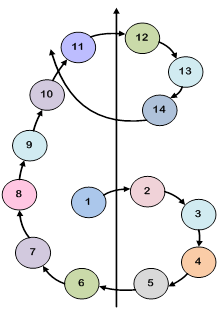 исследование рынка;разработка проектного задания;НИОКР;составление ТУ;технолог. Подготовка производства;мат.-техн. снабжение;изготовление инструмента, приспособлений и немерительных средств;производство;контроль производственного процесса;контроль готовой продукции;испытание продукции;сбыт;техн. обслуживание;исследование рынка.